Памятка: действия населения при паводке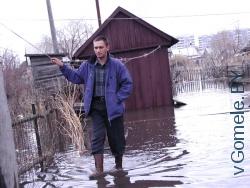       Территория Тасеевского района  не попадает в зону сильных затоплений, но при определенных погодных условиях, некоторые участки оказываются подтопленными паводковыми водами.    Ввиду обильных снегопадов в текущем году и очень дождливой осени 2017 года, при интенсивном таянии снега, возможно  ожидать паводки. Поэтому необходимо помнить о том, как себя вести в условиях паводка. Действия до начала паводка.В период  паводков связь (телефонная, звуковая) в квартирах и на рабочих местах должна действовать круглосуточно, так как население оповещается заблаговременно. В случае риска подтопления отключите электричество, все нагревательные приборы и газ, печи.Перенесите мебель, электрооборудование и личные вещи на верхние этажи, или более возвышенные места (чердаки и т.д.)Во дворе дома закрепите вещи и предметы, уберите все, что может быть унесено водой.Переведите домашний скот в безопасное место.В недоступном для воды месте сделайте запас теплых вещей, еды, питьевой воды, лекарств.Действия во время паводка. Если вы в доме:Сохраняйте спокойствие, слушайте радио, выполняйте все указания спасательных служб.Предупредите соседей и помогите детям, старикам, больным и инвалидам в решении вопросов личной безопасности.Если вода резко поднимается, то нужно как можно быстрее занять безопасное место. Обезопасьте домашних животных, обеспечьте их водой и питанием.Берите с собой только то, что абсолютно необходимо (аптечку первой помощи, документы, медикаменты).Если Вы в машине:Избегайте езды по залитой дороге, – вы может попасть в промоины.Если вы оказались в зоне подопления, а машина сломалась, покиньте ее и вызовите помощь.Действия после паводка.Слушайте радио и следуйте инструкциям спасательных служб.Соблюдайте осторожность, вернувшись в дом. Проверьте, надежны ли его конструкции (стены, полы).Обнаружив в доме и вокруг него лужу стоячей воды, залейте ее 2 литрами отбеливателя или засыпьте хлорной известью.Не живите в доме, где осталась стоячая вода.Опасайтесь электрического удара – если слой воды на полу толще ., носите резиновые сапоги.Убедитесь в том, что электрические кабели не контачат с водой. В подтопленных местах немедленно отключайте электропитание на распределительных щитах, если вы этого еще не сделали. Если пол у электрощита влажный, накройте его сухой доской и стойте на ней. Чтобы отключить электричество, воспользуйтесь сухой палкой.Если вы подозреваете, что питьевая вода в колодце или колонке загрязнена, используйте воду, заранее запасенную в бутылках, или же кипятите ее в течение 5 минут.Вымойте или обеззаразьте загрязненную посуду и столовые приборы, используя для этого кипяток или отбеливатель.Не поднимайте температуру воздуха в доме выше 4 град.С  прежде чем не будет отведена вся стоячая вода. Очистите дом от всех обломков и пропитанных водой предметов.Уберите оставшиеся ил и грязь, выбросьте загрязненные постельные принадлежности, одежду, мебель и другие предметы.Протрите все поверхности в доме. При этом обеспечьте хорошую вентиляцию, чтобы очистить воздух от токсичных испарений. Телефоны для экстренного реагирования: 